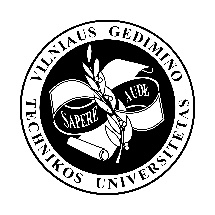 VILNIAUS GEDIMINO TECHNIKOS UNIVERSITETAS	ANTANO GUSTAIČIO AVIACIJOS INSTITUTASAVIACIJOS TECHNOLOGIJŲ katedraStudento vardas, pavardėBAIGIAMOJO DARBO PAVADINIMASBAIGIAMOJO DARBO PAVADINIMAS (ANGLŲ KALBA)Baigiamasis magistro darbasOrlaivių pilotavimo studijų programa, valstybinis kodas 601H41001Aeronautikos inžinerijos studijų kryptisVilnius, 2018VILNIAUS GEDIMINO TECHNIKOS UNIVERSITETASANTANO GUSTAIČIO AVIACIJOS INSTITUTASaviacijos technologijų katedrATVIRTINUKatedros vedėjas______________________(Parašas)____________________(Vardas, pavardė)______________________(Data)Studento vardas, pavardėBAIGIAMOJO DARBO PAVADINIMASBAIGIAMOJO DARBO PAVADINIMAS (ANGLŲ KALBA)Baigiamasis magistro darbasOrlaivių pilotavimo studijų programa, valstybinis kodas 601H41001Aeronautikos inžinerijos studijų kryptisVadovas			__________________________     ____________  _________					      (Moksl. laipsnis/pedag. vardas, vardas, pavardė)           (Parašas)                      (Data)Konsultantas			__________________________     ____________  ________					       (Moksl. laipsnis/pedag. vardas, vardas, pavardė)           (Parašas)                     (Data)Konsultantas			__________________________     ____________  _________           (Moksl. laipsnis/pedag. vardas, vardas, pavardė)           (Parašas)                     (Data)Lietuvių kalbos konsultantas_________________________    ____________  __________             (Moksl. laipsnis/pedag. vardas, vardas, pavardė)           (Parašas)                     (Data)Vilnius, 2018VILNIAUS GEDIMINO TECHNIKOS UNIVERSITETASAntano Gustaičio Aviacijos institutasAVIACIJOS TECHNOLOGIJŲ KATEDRATVIRTINUKatedros vedėjas______________________(Parašas)____________________(Vardas, pavardė)______________________(Data)BAIGIAMOJO MAGISTRO DARBO UŽDUOTIS……......................Nr. ...............VilniusStudentui (ei) ...........................……….....…………................................…............................................…........…...................
                                                                       		       (Vardas, pavardė)Baigiamojo darbo tema: .........………...........................................................................................................................................................................................................................................................................................................................................................................................................................................................................
patvirtinta 201…m. ……………….…… d. dekano potvarkiu Nr. ………….Baigiamojo darbo užbaigimo terminas 201…m. ……………….…… d.BAIGIAMOJO DARBO UŽDUOTIS:................................................................................................................................................................................................................................................................................................................................................................................................................................................................................................................................................................................................................................................................................................................................................................................................................................................................................................................................................................................................................................................................................................................................................................
Baigiamojo darbo rengimo konsultantai:................................................................................................................................................................................................................................................................................................................................
................................................................................................................................................................
 (Moksl. laipsnis/pedag. vardas, vardas, pavardė)Vadovas              ................................                 ....................................................................................
                                                    (Parašas )                                                                      (Moksl. laipsnis/pedag.vardas, vardas, pavardė)Užduotį gavau…………………………………..                             (Parašas) ………………………………..                     (Vardas, pavardė)……………………………..…....                                  (Data)(Baigiamojo darbo sąžiningumo deklaracijos forma)VILNIAUS GEDIMINO TECHNIKOS UNIVERSITETAS(Studijų programa, akademinė grupė)                                            BAIGIAMOJO DARBO (PROJEKTO)  SĄŽININGUMO DEKLARACIJA(Data)savarankiškai parašytas. Šiame darbe (projekte) pateikta medžiaga nėra plagijuota. Tiesiogiai ar netiesiogiai panaudotos kitų šaltinių citatos pažymėtos literatūros nuorodose.Parenkant ir įvertinant medžiagą bei rengiant baigiamąjį darbą (projektą), mane konsultavoKitų asmenų indėlio į parengtą baigiamąjį darbą (projektą) nėra. Jokių įstatymų nenumatytų piniginių sumų už šį darbą niekam nesu mokėjęs (-usi).TURINYSTURINYS	7SANTRUMPŲ SĄRAŠAS	8ILIUSTRACIJŲ SĄRAŠAS	8LENTELIŲ SĄRAŠAS	8ĮVADAS	91. LITERATŪROS ANALIZĖ	101.1.	Poskyrio pavadinimas	101.1.1.	Skyrelio pavadinimas	101.2.	Skyriaus išvados	102. TYRIMŲ METODIKA	112.1.	Poskyrio pavadinimas	112.1.1.	Skyrelio pavadinimas	112.2.	Skyriaus išvados	113. TYRIMŲ REZULTATAI IR JŲ ANALIZĖ	123.1.	Poskyrio pavadinimas	123.1.1.	Skyrelio pavadinimas	123.2.	Skyriaus išvados	12IŠVADOS IR REKOMENDACIJOS	13LITERATŪROS SĄRAŠAS	14SANTRUMPŲ SĄRAŠASAO – Autonominis orlaivis VTOL – vertikalus kilimas ir tūpimasir pan.ILIUSTRACIJŲ SĄRAŠASLENTELIŲ SĄRAŠASĮVADASProblemaAktualumas(Tyrimų objektas)TikslasDarbo uždaviniaiTaikoma metodikaLITERATŪROS ANALIZĖRašydami tekstą naudokite normal šrifto šabloną. 1.1 lentelė. Lentelės pavadinimas                                                               (1.1)čia X – ..........., m/s; X – .................., m/s.pav. Paveikslo pavadinimasPoskyrio pavadinimas Skyrelio pavadinimasSkyriaus išvadosTYRIMŲ METODIKAPoskyrio pavadinimas Skyrelio pavadinimasSkyriaus išvadosTYRIMŲ REZULTATAI IR JŲ ANALIZĖPoskyrio pavadinimas Skyrelio pavadinimasSkyriaus išvadosIŠVADOS IR REKOMENDACIJOS1.2.3.Ir t.t.LITERATŪROS SĄRAŠASPRIEDAIA priedasVilniaus Gedimino technikos universiteto egzaminų sesijų ir baigiamųjų darbų rengimo bei gynimo organizavimo tvarkos aprašo 2011–2012 m. m.2 priedas(Studento vardas ir pavardė, studento pažymėjimo Nr.)(Fakultetas)20      m.d.Patvirtinu, kad mano baigiamasis darbas (projektas) temaPatvirtinu, kad mano baigiamasis darbas (projektas) temaPatvirtinu, kad mano baigiamasis darbas (projektas) temaPatvirtinu, kad mano baigiamasis darbas (projektas) temaPatvirtinu, kad mano baigiamasis darbas (projektas) temapatvirtintas 2m.d. dekano potvarkiu Nr.d. dekano potvarkiu Nr., yramokslininkai ir specialistaiMano darbo (projekto)vadovasMano darbo (projekto)vadovas(Parašas)(Vardas ir pavardė)